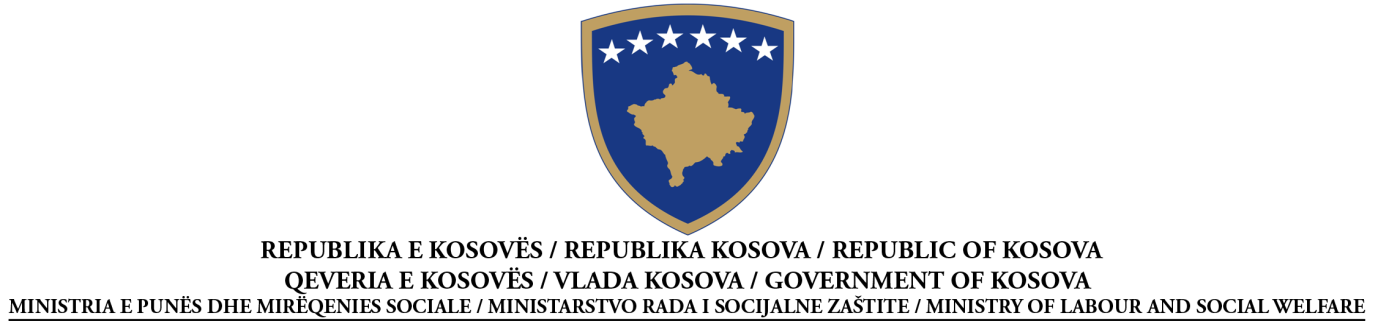 OBAVEŠTENJE O JAVNOM OKVIRNOM UGOVORU                                                                      NABAVKA                                                                  RITENDIRANJEPo članu  40 Zakona br. 04/Z -042 o javnim nabavkama na KosovuDatum pripreme obaveštenja:  23.04.2015Ovo obaveštenje je pripremljeno na JEZICIMA:ČLAN I: UGOVORNI AUTORITETI.1NAZIV , ADRESA I UGOVORNOG AUTORITETA (UA)Ugovorni  autoritet kupuje u ime drugih  ugovornih autoriteta  Da      Ne	Ukoliko da, specifikuj identitet svih Ugovornih Autoriteta koji imaju pravo da naručuju pod uslovima ugovora ili referišite se jednom Aneksu.ČLAN II: PREDMET UGOVORAII.1 OPISII.1.9) Informacije o grupama (po potrebi)II.2) KOLIČINA ILI OBIM UGOVORAII.3) TRAJANJE UGOVORA ILI VREMENSKI ROK ZA ZAVRŠETAKČLAN III: PRAVNE, EKONOMSKE, FINANSIJSKE I TEHNIČKE INFORMACIJEIII.1) USLOVI KOJI SE ODNOSE NA UGOVORIII.2) USLOVI ZA UČEŠĆEIII.3) SPECIFIČNI USLOVI ZA  UGOVORE O USLUGAMA ČLAN IV: PROCEDUREIV.1) VRSTE PROCEDURAIV,1.1.vrsta procedure ČLAN V: DODATNE INFORMACIJE	V.1 ŽALBEV.1.1 ADRESA TELA ZA RAZMATRANJE NABAVKI (TRN)V.2)  DODATNE  INFORMACIJE	Nabavka br.20915004 111AlbanskiSrpskiEngleskiZvaničan naziv:                         Ministarstvo Rada i Socijalne Zaštite  Zvaničan naziv:                         Ministarstvo Rada i Socijalne Zaštite  Zvaničan naziv:                         Ministarstvo Rada i Socijalne Zaštite  Zvaničan naziv:                         Ministarstvo Rada i Socijalne Zaštite  Poštanska Adresa 10.000 Priština  	Republika KosovoPoštanska Adresa 10.000 Priština  	Republika KosovoPoštanska Adresa 10.000 Priština  	Republika KosovoPoštanska Adresa 10.000 Priština  	Republika KosovoGrad: Priština Poštanski kod: 10.000Poštanski kod: 10.000Mesto: Republika Kosovo Lice za kontakt: Feti Ibishi, Azemine Reçica	Lice za kontakt: Feti Ibishi, Azemine Reçica	Telefon: 038 20026031Telefon: 038 20026031Email: Azemine.recica@rks-gov.netEmail: Azemine.recica@rks-gov.netInternet adresa (po potrebi)                                                     www.mpms-ks.orgInternet adresa (po potrebi)                                                     www.mpms-ks.orgInternet adresa (po potrebi)                                                     www.mpms-ks.orgInternet adresa (po potrebi)                                                     www.mpms-ks.orgII.1.1 Naslov ugovora koji je dodelio ugovorni autoritet:“Nabavka  sa kancelarijskim potrošnog  materijalom.Llot-1 "II.1.1 Naslov ugovora koji je dodelio ugovorni autoritet:“Nabavka  sa kancelarijskim potrošnog  materijalom.Llot-1 "II.1.1 Naslov ugovora koji je dodelio ugovorni autoritet:“Nabavka  sa kancelarijskim potrošnog  materijalom.Llot-1 "II.1.1 Naslov ugovora koji je dodelio ugovorni autoritet:“Nabavka  sa kancelarijskim potrošnog  materijalom.Llot-1 "II.1.2 Vrsta ugovora i lokacija radova, mesto isporuke ili izvršavanja(odabrati samo jednu kategoriju –radovi, snabdevanje  ili usluge –koja najviše odgoara posebnom predmetu vašeg ugovora)II.1.2 Vrsta ugovora i lokacija radova, mesto isporuke ili izvršavanja(odabrati samo jednu kategoriju –radovi, snabdevanje  ili usluge –koja najviše odgoara posebnom predmetu vašeg ugovora)II.1.2 Vrsta ugovora i lokacija radova, mesto isporuke ili izvršavanja(odabrati samo jednu kategoriju –radovi, snabdevanje  ili usluge –koja najviše odgoara posebnom predmetu vašeg ugovora)II.1.2 Vrsta ugovora i lokacija radova, mesto isporuke ili izvršavanja(odabrati samo jednu kategoriju –radovi, snabdevanje  ili usluge –koja najviše odgoara posebnom predmetu vašeg ugovora)         Rad   Nabavka              Usluge             Usluge Izvršenje Plan i izvršenje Ostvarivanje, bilo kojim oblikom  rada , odgovorni sa zahtevima.   Kupovina  Finansijski zakup (lizing) Zakup Kupovina na kredit Jedna njihova     kombinacija Mesto ili glavna  lokacija radova____________________________________Glavno mesto isporukeNa osnovu preporuka svih centrova  MRSZ Glavno mesto izvršavanja________________________________________________Glavno mesto izvršavanja________________________________________________II.1.3 Obaveštenje obuhvataJedan javan ugovor:          Sastavljanje jednog javnog okvirnog ugovora II.1.3 Obaveštenje obuhvataJedan javan ugovor:          Sastavljanje jednog javnog okvirnog ugovora II.1.3 Obaveštenje obuhvataJedan javan ugovor:          Sastavljanje jednog javnog okvirnog ugovora II.1.3 Obaveštenje obuhvataJedan javan ugovor:          Sastavljanje jednog javnog okvirnog ugovora II.1.4 Informacije o javnom okvirnom ugovoru (po potrebi) Javni okvirni ugovor sa jednim                              operateromJavni okvirni ugovor sa nekoliko                            ekonomskih operateraIzvršenje ugovora:Poziv/PorukaPomoćni ugovor/Mini-konkurencijaTrajanje javnog okvirnog ugovora: Ovo okvirni ugovor neće  trajati najduže od 12 mjeseci .II.1.4 Informacije o javnom okvirnom ugovoru (po potrebi) Javni okvirni ugovor sa jednim                              operateromJavni okvirni ugovor sa nekoliko                            ekonomskih operateraIzvršenje ugovora:Poziv/PorukaPomoćni ugovor/Mini-konkurencijaTrajanje javnog okvirnog ugovora: Ovo okvirni ugovor neće  trajati najduže od 12 mjeseci .II.1.4 Informacije o javnom okvirnom ugovoru (po potrebi) Javni okvirni ugovor sa jednim                              operateromJavni okvirni ugovor sa nekoliko                            ekonomskih operateraIzvršenje ugovora:Poziv/PorukaPomoćni ugovor/Mini-konkurencijaTrajanje javnog okvirnog ugovora: Ovo okvirni ugovor neće  trajati najduže od 12 mjeseci .II.1.4 Informacije o javnom okvirnom ugovoru (po potrebi) Javni okvirni ugovor sa jednim                              operateromJavni okvirni ugovor sa nekoliko                            ekonomskih operateraIzvršenje ugovora:Poziv/PorukaPomoćni ugovor/Mini-konkurencijaTrajanje javnog okvirnog ugovora: Ovo okvirni ugovor neće  trajati najduže od 12 mjeseci .II.1.5) Kratak opis predmeta ugovora :“Nabavka sa  kancelarijskim potrošnog materijala” prema tehničkim zahtevima Tehničke Specifikacije tenderskog dosijea  ( za opširnije  obratite se na Aneks 1 ove Tenderske Dokumentacije ) .II.1.5) Kratak opis predmeta ugovora :“Nabavka sa  kancelarijskim potrošnog materijala” prema tehničkim zahtevima Tehničke Specifikacije tenderskog dosijea  ( za opširnije  obratite se na Aneks 1 ove Tenderske Dokumentacije ) .II.1.5) Kratak opis predmeta ugovora :“Nabavka sa  kancelarijskim potrošnog materijala” prema tehničkim zahtevima Tehničke Specifikacije tenderskog dosijea  ( za opširnije  obratite se na Aneks 1 ove Tenderske Dokumentacije ) .II.1.5) Kratak opis predmeta ugovora :“Nabavka sa  kancelarijskim potrošnog materijala” prema tehničkim zahtevima Tehničke Specifikacije tenderskog dosijea  ( za opširnije  obratite se na Aneks 1 ove Tenderske Dokumentacije ) .II.1.6) Klasifikacija po zajedničkom rečniku nabavki (ZRN):21000000-3 ⁭II.1.6) Klasifikacija po zajedničkom rečniku nabavki (ZRN):21000000-3 ⁭II.1.6) Klasifikacija po zajedničkom rečniku nabavki (ZRN):21000000-3 ⁭II.1.6) Klasifikacija po zajedničkom rečniku nabavki (ZRN):21000000-3 ⁭II.1.7) Varijante su prihvaćene:                 II.1.7) Varijante su prihvaćene:                 II.1.7) Varijante su prihvaćene:                 II.1.7) Varijante su prihvaćene:                 II.1.8) Podela na grupe:            Ako je odgovor da, tenderi se treba predati   (označiti samo jednu kutiju)  samo jednu grupu           jednu ili više grupa             II.1.8) Podela na grupe:            Ako je odgovor da, tenderi se treba predati   (označiti samo jednu kutiju)  samo jednu grupu           jednu ili više grupa             II.1.8) Podela na grupe:            Ako je odgovor da, tenderi se treba predati   (označiti samo jednu kutiju)  samo jednu grupu           jednu ili više grupa             II.1.8) Podela na grupe:            Ako je odgovor da, tenderi se treba predati   (označiti samo jednu kutiju)  samo jednu grupu           jednu ili više grupa             Br.grgrupe Kratak opisFPPKoličina ili oblastDodatne informacije1.Llot-1„Nabavka različitokancelarijskog potrošnog materijala "21000000-3Nabavka Obratite se  Aneksu 1 tenderske dokumentacije2.Količina ili opšti obim  :Kontrata është korniz dhe ka disa lloje  të artikujve psh furnizim me material zyrtare,   prej 140 artikuj siq jane: letër,  risa, kuverta fasiklla, lapsa, shpuse, municion, notesa, korektror, heft makinë,binder klips, etje.Trajanje u mesecima 12 ili 1 godine od dodele ugovoraIII.1.1) Zahtevna garancija izvršavanja            Ako ste dobili ugovor pre nego što potpišete ugovor , morate uložiti garanciju za  izvršenje u iznosu od 10% od vrednosti ugovora sa rokom važenja od 25 meseciIII.1.2)  zakonski oblik koji će se preduzeti kroz grupisanih ekonomskih operatera kojima će se dodeliti ugovor (po potrebi):a)  jednu jasnu izjavu da su svi članovi grupe zajednicki i pojedinacno odgovorni  za sadržaj grupe tendera i ako se grupi  dodeljuje ugovor za  izvršenje  ugovora ;
b . jednu potpisanu izjavu od strane svakog od članova , potvrđujući svoje učešće u grupi i da oni ne učestvuju pojedinačno i / ili u bilo kojoj drugoj grupi koja učestvuje u istom postupku javne nabavke ;
c . jednu potpisanu izjavu od strane svih članova grupe koji ovlašćuju glavnog partnera da deluje u ime grupe ; id)Svi članovi te grupe treba  biti podobni i treba da obezbede dokaze o njihovoj podobnosti , kao što je navedeno u stavu 6.4 kod Strane Podataka Tendera ( SPT ) .III.1.3  Ostali određeni uslovi čiji je predmet izvršenje ugovora:Ako da, opiši posebnih uslovaAko je tako , u skladu sa članom 95. KPK Vlade Republike Kosova usvojila spisak robe sa zajedničkog i ova lista je odobren od strane Administrativnog uputstva br 02/2015 , tako na osnovu ovog upustva ako ZKP potpisao ugovor za isporuku službeni materijali pod ovom uputstvu , mi volimo AK upozorenje pre dva meseca bi li prestati ugovor .III.2.1)  Uslovi Podobnosti Zahtev 1.Ekonomski Operater treba da ispunjava zahteve o pogodnosti iz člana 65  Zakona  o Javnoj Nabavci(ZJN) br. 04/Z-042 ZJN   mogu se preuzeti sa http://krpp.rksgov.netZahtevni dokazi dokumentacije : Evidencija 1.Jedna izjava pod zakletvom, potpisana od strane ponuđača koristeći
formu  navedenoj u tenderskoj dokumentaciji .Dokaz u vezi uslova za sticanje prava će se zahtevati od ponuđača kome ugovorni autoritet namerava da dodeli ugovor . Ovi dokumenti moraju biti dostavljeni od strane ponuđača pre dodele ugovora . Nepodnošenje takvih dokumenta , ponuda će biti odbijenaEvidencija od  uspešnog ponuđača
Dokumenti koji će biti potrebni kao dokaz za ispunjavanje uslova za sticanje prava ,pre odluke o dodeli ugovora su kao u nastavku  :
.a)Za situaciju referisanu iz člana 65. stav 3 , tačka 3.1 , 3.3 , 3.4 , 3.5 i 3.6 i stav 4 , pod stav 4.1 , 4.2 , i 4.4 , izdata  potvrda od strane nadležnog sudskog ili upravnog organa zemlje osnivanja ponuđača.
b .  Izdato uverenje  od strane Poreske Uprave mesto osnivanja , ekonomski operater nije delikventan (kršenje) u plaćanju poreza najmanje do poslednjeg tromesečja godine pre objavljivanja obaveštenja o Ugovoru 
U odnosu sa  druge  utvrđene  odredbe  iz člana 65 , kao i prilikom izdavanja dokumenta i uverenja koja se gore zahtevaju , su nemogu nosti  iz objektivnih razloga , ili kada dokumenti ne pokrivaju sve slučajeve za koje su uzeti dokazi,jedna  izjava  pod  Zakletvu od strane  ponuđa može se prihvatiti kao dovoljan dokaz .III.2.3) Ekonomski  i finansijski kapaciteti N/A _______________________________________________________________________________III.2.4) Tehničke i profesionalne mogućnostia). Zahtev 1. Ekonomski Operater treba da obezbedi dokaze u vezi sličnih nabavka 3 poslednje godine .

Dokumentarni dokazi
Evidencija 1. Jedan spisak izvršenih nabavka u poslednje 3 godine , navodeći : proizvodi koji su uključeni , iznos ugovora , datum i primaoci .


 III.3.1) Izvršenje usluga je rezervisano za određenu profesiju          Ako je odgovor da, reference na zakon, uredbu ili administrativnu odredbuIII.3.2) Pravna lica treba da daju imena i profesionalne kvalifikacije osoblja odgovornog za izvršenje usluga                                                                                        Otvorena Ograničena Procedura pregovoraOpravdanost za izbor procedure pregovoraIV.2)KRITERI DODELENajniža odgovarajuča cenaIV.3.ADMINISTRATIVNE INFORMACIJEIV.2)KRITERI DODELENajniža odgovarajuča cenaIV.3.ADMINISTRATIVNE INFORMACIJEIV.3.1) Prethodne publikacije u vezi istog ugovora

Ako je tako ,
Prethodnog obaveštenja :
Ostale publikacije : n/aIV.3.1) Prethodne publikacije u vezi istog ugovora

Ako je tako ,
Prethodnog obaveštenja :
Ostale publikacije : n/aIV3.2)  Uslovi za dobijanje tenderskog dosijea
Rok za prijem zahteva za tenderski dosije datum 18.05.2015 vreme 12:00________________________________________________________________________________Dokumenta sa isplatom
 Ako je da, cena _____________________
Uslovi i način plaćanja ____________________IV.3.3) Rok za prijem ponuda
datum     18.05.2015    vreme 14:00           mesto Kancelarija za Nabavke - MRSZIV.3.4) Vremenski rok za podnesak tendera  je skraćeno            Ako da, navedite obrazlozenjeKonstatujući da je sadašnji ugovor ističe na dan 29/04/2015 , i kako to je tender otvoren 40 dana , a činjenica da smo je ovo najavio parcele 2 za dhanje ugovor , smatramo da je period od 24 dana je dovoljno , iako nijedna od Ponude dostavljene prvi put nisu vredni ugovor ima tejkalur srednje vrednostiIV.3. 5)Dali je potrebna garancija tendera Ako je odgovor da,Vrednost garancije tendera je 4.000,00 evra za delove ,  . Validnost garancije tendera u danima 120 dana ili 4 meseca od isteka roka za podnošenje ponudaIV.3.6) Period validnosti tendera 90 dana ili 3 meseca od isteka roka za podnošenje ponudaIV.3.7) Sastanak  otvaranja tenderadatum 18.05.2015__  vreme 14:30 mesto Priština MRSZ Kancelarija Nabavke  IV SpratSvaka zainteresovana strana može da uloži žalbu Telu za Razmatranje Nabavke, Po odredbama Deo  IX  Zakona br. 04/Z -042, Zakona o Javnim Nabavkama na Kosovu.Službeno ime: Telo za Razmatranje Nabavki Službeno ime: Telo za Razmatranje Nabavki Službeno ime: Telo za Razmatranje Nabavki Adresa TRN: Ulica „Garibaldi „ pri objekta Fakulteta Umetnosti Adresa TRN: Ulica „Garibaldi „ pri objekta Fakulteta Umetnosti Adresa TRN: Ulica „Garibaldi „ pri objekta Fakulteta Umetnosti Grad: PrištinaGrad: PrištinaPoštanski kod:Elektronska adresa (po potrebi):  www.oshp-ks.info Elektronska adresa (po potrebi):  www.oshp-ks.info Elektronska adresa (po potrebi):  www.oshp-ks.info Lica za kontakt:Ardian Behra E-mail:oshp@ks-gov.netE-mail:oshp@ks-gov.netTelefon:+381 38 213 378 Faks: +381 38 213 378Faks: +381 38 213 378Ekonomski operater imaće pravo da preda tender, zahtev za učešće i druga potrebna dokumenta ili dosijea koje se dozvoljavaju tokom vršenja jedne aktivnosti nabavke na albanskom, srpskom ili engleskom jeziku. Druge informacije, dodajte: